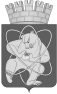 Городской округ«Закрытое административно – территориальное образование  Железногорск Красноярского края»АДМИНИСТРАЦИЯ ЗАТО г. ЖЕЛЕЗНОГОРСКПОСТАНОВЛЕНИЕ     « _28_ » декабря  2023                                                                                                		              № 2705г. ЖелезногорскОб изменении размера арендной платы за пользование муниципальным имуществом, предоставленным в аренду по результатам проведения аукционов на право заключения договоров аренды муниципального имущества  	Руководствуясь Федеральным законом от 26.07.2006 № 135-ФЗ «О защите конкуренции», Федеральным законом от 06.10.2003 № 131-ФЗ «Об общих принципах организации местного самоуправления в Российской Федерации»,  Федеральным законом от  27.11.2023 № 540-ФЗ «О федеральном бюджете на 2024 год и на плановый период 2025 и 2026 годов», приказом Федеральной антимонопольной службы от 21 марта 2023 г. № 147/23 «О порядке проведения конкурсов или аукционов на право заключения договоров аренды, договоров безвозмездного пользования, договоров доверительного управления имуществом, иных договоров, предусматривающих переход прав в отношении государственного или муниципального имущества, и перечне видов имущества, в отношении которого заключение указанных договоров может осуществляться путем проведения торгов в форме конкурса», решением Совета депутатов ЗАТО г.Железногорск Красноярского края от 27.08.2009 № 62-409Р «Об утверждении Положения о сдаче в аренду и безвозмездное пользование муниципального имущества, находящегося в муниципальной казне закрытого административно-территориального образования Железногорск Красноярского края», Уставом ЗАТО Железногорск, ПОСТАНОВЛЯЮ:1. С 01 января 2024 года изменить размер арендной платы за пользование муниципальным имуществом, предоставленным в аренду по договорам, заключенным по результатам проведения аукционов на право заключения договоров аренды муниципального имущества, на размер уровня инфляции, установленного в Федеральном законе от 27.11.2023 № 540-ФЗ «О федеральном бюджете на 2024 год и на плановый период 2025 и 2026 годов», равного 1,045.2. Отделу управления проектами и документационного, организационного обеспечения деятельности Администрации ЗАТО г. Железногорск                                (В.Г. Винокурова) довести настоящее постановление до сведения населения через газету «Город и горожане».3. Отделу общественных связей Администрации ЗАТО г. Железногорск             (И.С. Архипова) разместить настоящее постановление на официальном сайте Администрации ЗАТО г. Железногорск в информационно-телекоммуникационной сети «Интернет».4. Контроль за исполнением настоящего постановления возложить на первого заместителя Главы ЗАТО г. Железногорск по стратегическому планированию, экономическому развитию и финансам Т.В. Голдыреву.5. Настоящее постановление вступает в силу после его официального опубликования и распространяется на правоотношения, возникшие с 01 января 2024 года.Глава ЗАТО г. Железногорск	      					              Д.М. Чернятин